Kajtki, Plastusie Scenariusz zajęć z języka angielskiegoDzień: Środa - 06.05.2020Temat: Shapes - kształty. Piosenka https://www.youtube.com/watch?v=OEbRDtCAFdUGra  https://www.youtube.com/watch?v=fFHRO94Qd0sRysowanie figur w powietrzu. Rysujemy figury w powietrzu, po wypowiedzeniu ich nazwy. Najpierw jedną ręką, potem dwoma jednocześnie. Zabawa ‘’Gdzie jest?’’ Rodzic kładzie flashcards na dywanie. Powtarza z dzieckiem nazwy elementów ukazanych na ilustracjach. Usuwa jeden wybrany obrazek, np ‘’a circle’’ . Robi zdziwioną minę i pyta ‘’where is a circle?’’; Let’s call a circle. - wołajmy koło. ‘’circle, circle’’. Następnie pokazuje brakujący element za pomocą gestów. Pokazuje ukryty obrazek ‘’there is a circle’’ Kontynuuj zabawę z pozostałymi obrazkami. Zachęcaj dziecko, żeby razem z Tobą pokazywało poszczególne elementy i powtarzało odpowiednie słowa.  Dziecko nazywa figury. Koloruje obrazek. 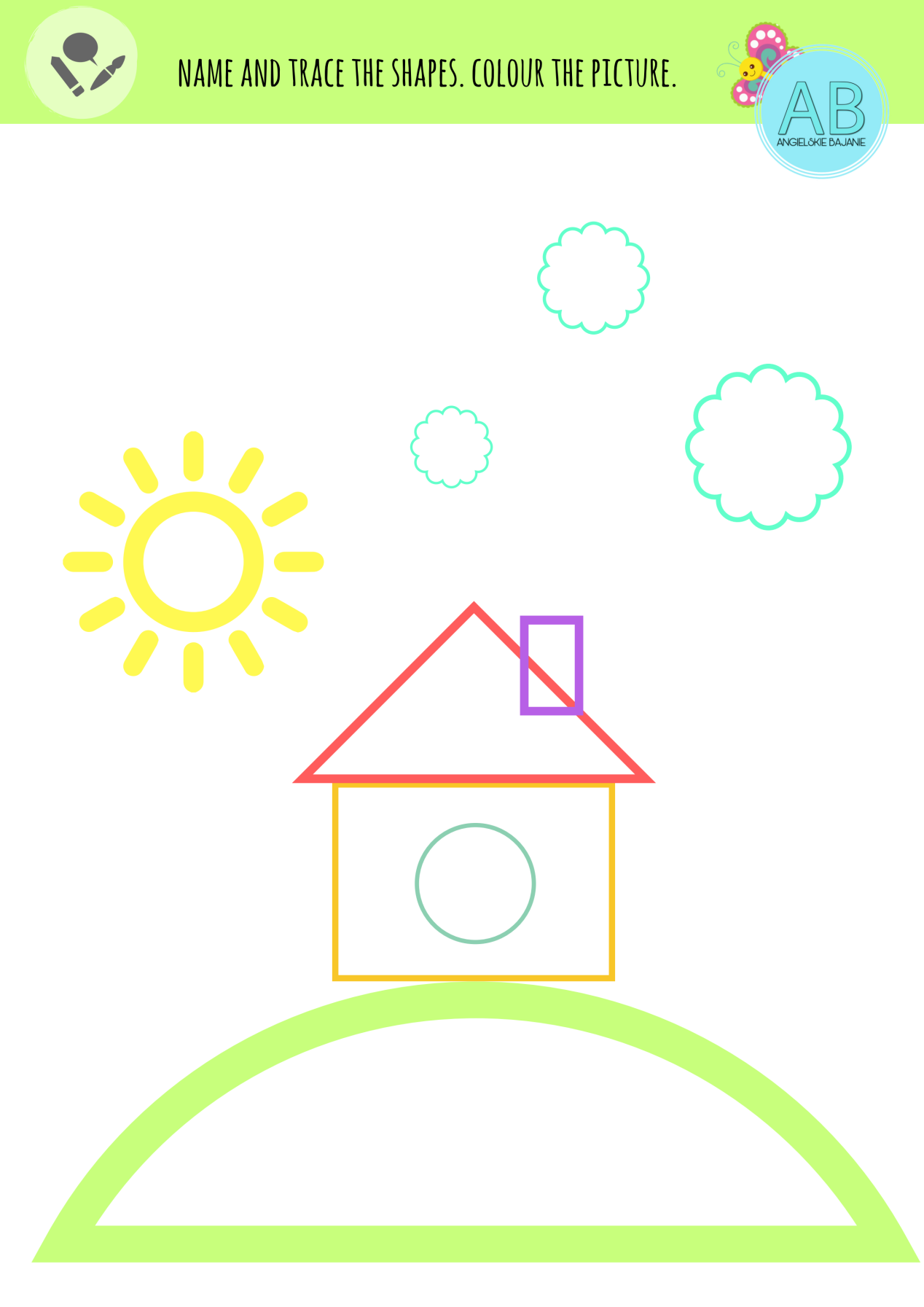 